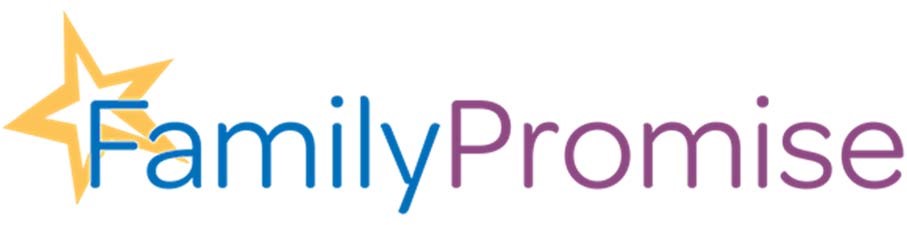 Family Promise of Montgomery County PO Box 692 ● Conroe, TX 77305 ● (936) 441‐8778 www.familypromiseofmc.org ● www.facebook.com/FPMCT  ANNUAL SPONSORSHIP OPPORTUNITIES Empowerment Sponsor |   $15,000 Highlighted Sponsor at all events Standing signage at all events Logo on Corporate Sponsorship BannerOne Chili Cook‐off Team or Bed Race TeamOne Table of Eight at the Spring Luncheon Top Logo on Website  Logo on all Fundraiser Marketing     Materials Identified Sponsor in all Event Press        Releases 12 months of Ad/Recognition Business Logo on Monthly EmailsRise Up Sponsor |   $10,000 Highlighted Sponsor for one event  One Bed Race Team in the Fall  or Chili Cook-off TeamLogo on websiteLogo on corporate banner12 months of Ad/Recognition Four tickets to annual luncheonFour tickets to the annual fish fryInspire Sponsor |   $5,000 Two tickets at the Spring Luncheon Two tickets to annual Fish FryLogo on programs/flyers at both annual events Logo on websiteLogo on event banner12 months of Ad/Recognition  Logo on websiteCaring Sponsor |   $2,500 Two tickets to the Spring Luncheon Business Name on programs/flyers at annual events Promotional items placed in gift bags 12 months of Ad/Recognition   Logo on WebsiteCommunity Sponsor $1000Name on websiteRecognition in newsletterSocial Media shout out Two tickets to fish fry